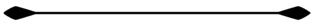 FAX送信のご案内送付日：2020/2/12株式会社〇〇〇〇〒000-0000○○県〇〇市〇〇町1-1-1TEL: 00-0000-0000FAX: 00-0000-0000担当者：〇〇 〇〇いつもお世話になっております。下記の書類を送付させていただきますので、ご確認ください。様